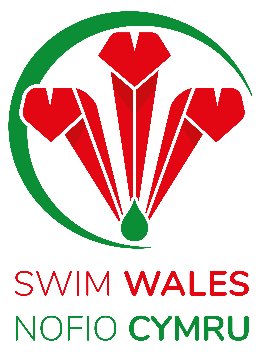 Welsh Record Application FormPlease note this form must be completed and returned to the Swim Wales Office at the below address in order for a new record to be ratified.**Please note that Welsh Junior Records are Under 16 years on the day of competitionPlease return all forms to:Swim WalesWales National Pool Swansea, Sketty Lane, Swansea, SA2 8QGEmail: ross.nicholas@swimming.orgDetails of SwimmerDetails of SwimmerDetails of SwimmerDetails of SwimmerDetails of SwimmerDetails of SwimmerDetails of SwimmerNameDate of BirthAddressPost CodeEmail AddressClubMembership No.Details of RecordDetails of RecordDetails of RecordDetails of RecordDetails of RecordDetails of RecordDetails of RecordLong Course Record Short Course RecordEventTimeDateVenue